Ysgol Gynradd Ffaldau Primary School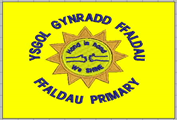 Privacy Notice for Parents/CarersThis privacy notice explains why we need pupil information and what we do with it.A new lawThere are rules on how to keep information safe and how it is shared. These rules are in The Data Protection Act 1998.In 2018, there will be a new law called the General Data Protection Regulation (GDPR).It gives you more control over your information. It makes sure anyone collecting informationhas to:Be honest about why they want itBe clear about what they will do with itYour InformationSchools collect information about pupils and their parents/carers/families and share the information with the relevant local authority, Welsh Government and other statutory authorities.  The categories of information about pupils that we collect, hold and share include:Personal information (such as name, date of birth, unique pupil number, unique learner number  and address)Relationships (such as names of parents/carers and any other relatives or contacts that are provided to the school) and contact details Characteristics (such as ethnicity, first language, nationality, country of birth, religion and free school meal eligibility)The pupil’s level of fluency in the Welsh language and how this has been assessed/providedMedical conditions / information (such as allergies)Disability statusSchool historyRegistration status and full-time or part-time statusInformation on additional learning needs Information on whether the pupil is in the care of the local authorityInformation on whether the pupil is receiving support from other agenciesAttendance information (such as sessions attended, number of absences and absence reasons)Educational attainment and assessmentsAny issues or problems arising at school and actions taken in response (such as behavioural issues, exclusions etc.)Counselling information/recordsFinancial information (such as school meal balance)Pastoral care information such as accidents in schoolInformation shared by parents/carers regarding factors influencing a pupil’s education or their wellbeingImages, which may include photographic images and CCTV images SOME ADDITIONAL INFORMATION ADDEDWhy we collect and use this informationWe use the pupil information:To support pupil learningTo monitor and report on pupil progressTo provide appropriate pastoral careTo assess the quality of our servicesTo comply with the law NO ADDITIONAL INFORMATIONThe lawful basis on which we use this informationWe collect and use pupil information under the Education Act 1996 and associated regulations. Collecting pupil informationWhilst the majority of pupil information you provide to us is mandatory, some of it is provided to us on a voluntary basis. In order to comply with the General Data Protection Regulation, we will inform you whether you are required to provide certain pupil information to us or if you have a choice in this. Storing pupil dataThe educational record of all pupils will be processed and retained until the pupil leaves the school. For the purpose of inspection by ESTYN, some records may be retained.On some occasions, the school has a responsibility to retain information for future access eg. safeguarding and wellbeing.Who we share pupil information withOther schools/settings that pupils attend (before and during pupil transfer)Welsh Government and agencies acting on its behalfBridgend County Borough CouncilThe Central South Consortium (this is the regional education consortium) EstynHealth providers such as the NHS for vaccinations, the school nursing service and other statutory agencies such as dentistry Design to Smile.Capita SIMSMyConcern by Oneteamlogic for recording safeguarding informationCompanies that undertake analysis of performance data (  eg. Classroom Monitor)PoliceSocial ServicesPrivate sector and voluntary organisations where they provide services for the schoolEducational Psychology DepartmentChildren & Adolescent Mental Health Services (CAMHS)Nationwide (school catering)Offsite learning providersResidential trip organisers (and insurers)Evolve educational visits management systemColorfoto (school photographers)Peripatetic agencies (Bridgend Music Services)School to parents communication services ( eg.Teacher 2 Parent)Why we share pupil informationWe do not share information/data about our pupils with anyone without consent unless the law and our policies allow us to do so.In circumstances of wellbeing and safeguarding, it may be necessary to share information without your consent or knowledge.We are required to share information about our pupils with Bridgend County Borough Council and Welsh Government.We share pupil information with Welsh Government and agencies acting on its behalf on a statutory basis. This data sharing underpins school funding and educational attainment policy and monitoring.Your rightsRequesting access to your personal dataUnder data protection legislation, parents/carers and pupils have the right to request access to information about them that we hold. To make a request for your personal information, or to be given access to your child’s educational record, please contact the Headteacher. You have the right to:Be informedSee any personal information we have about youAsk us to change any information that you think is wrongAsk us to not share your information, but this will not apply when we need to get support for the pupil or keep the pupil safeAsk us to remove information from our systems.Ensure information is only used for the purpose it is gathered Pupils (subject to certain limitations) and parents/carers also have the right to:Object to processing of personal data that is likely to cause, or is causing, damage or distressPrevent processing for the purpose of direct marketingObject to decisions being taken by automated meansIn certain circumstances, have inaccurate personal data rectified, blocked, erased or destroyedClaim compensation for damages caused by a breach of the Data Protection regulations You can complain if you think we are not respecting your rights.You can seek help from the Information Commissioner’s Office (ICO). The contact details are:Information Commissioner’s OfficeWycliffe HouseWater LaneWilmslowCheshireSK9 5AFTel: 01625 545 745 or 0303 123 1113www.ico.gov.ukContactIf you would like to discuss anything in this privacy notice, please contact the headteacher:Patricia Schofield